                                                                                                                                УТВЕРЖДАЮ                                                                                                               Директор МБОУ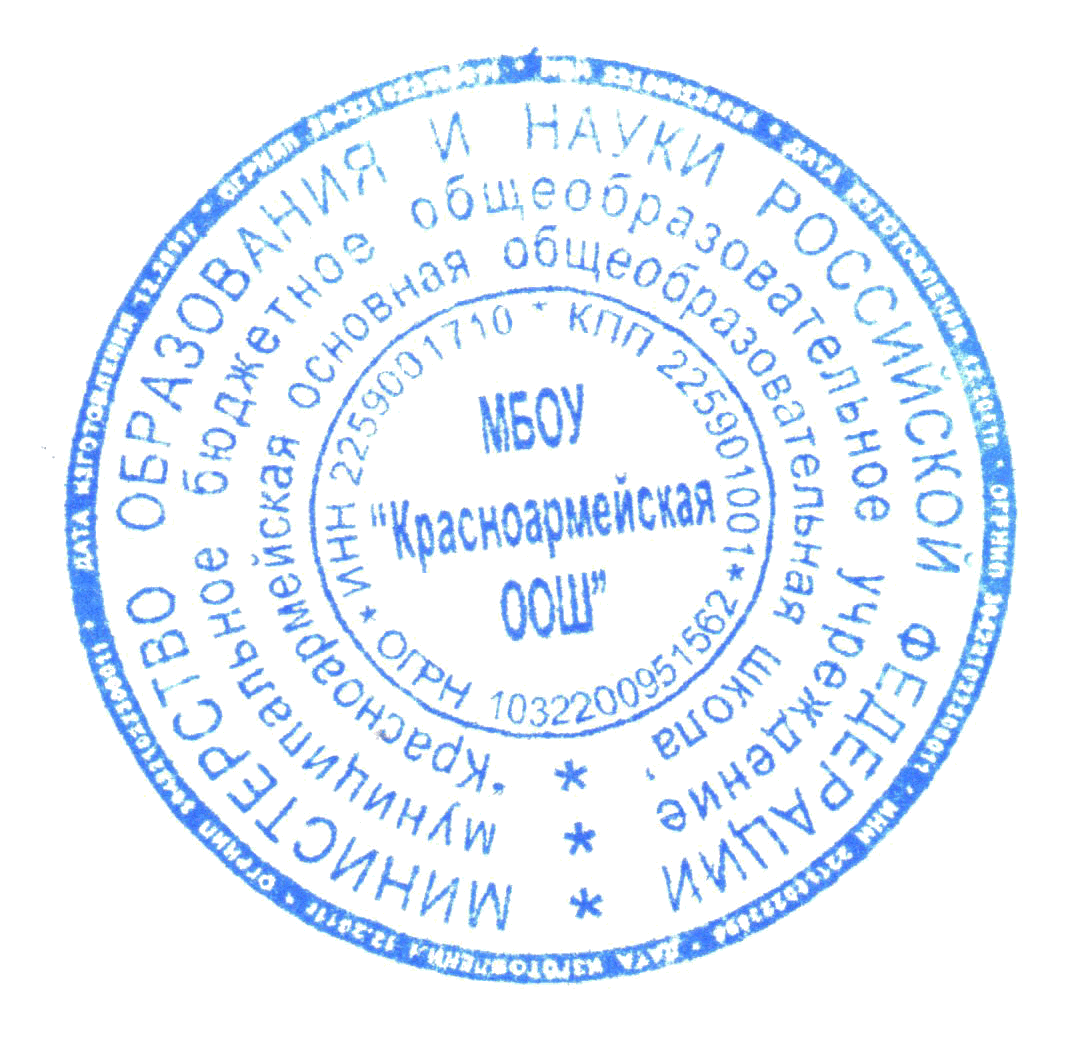 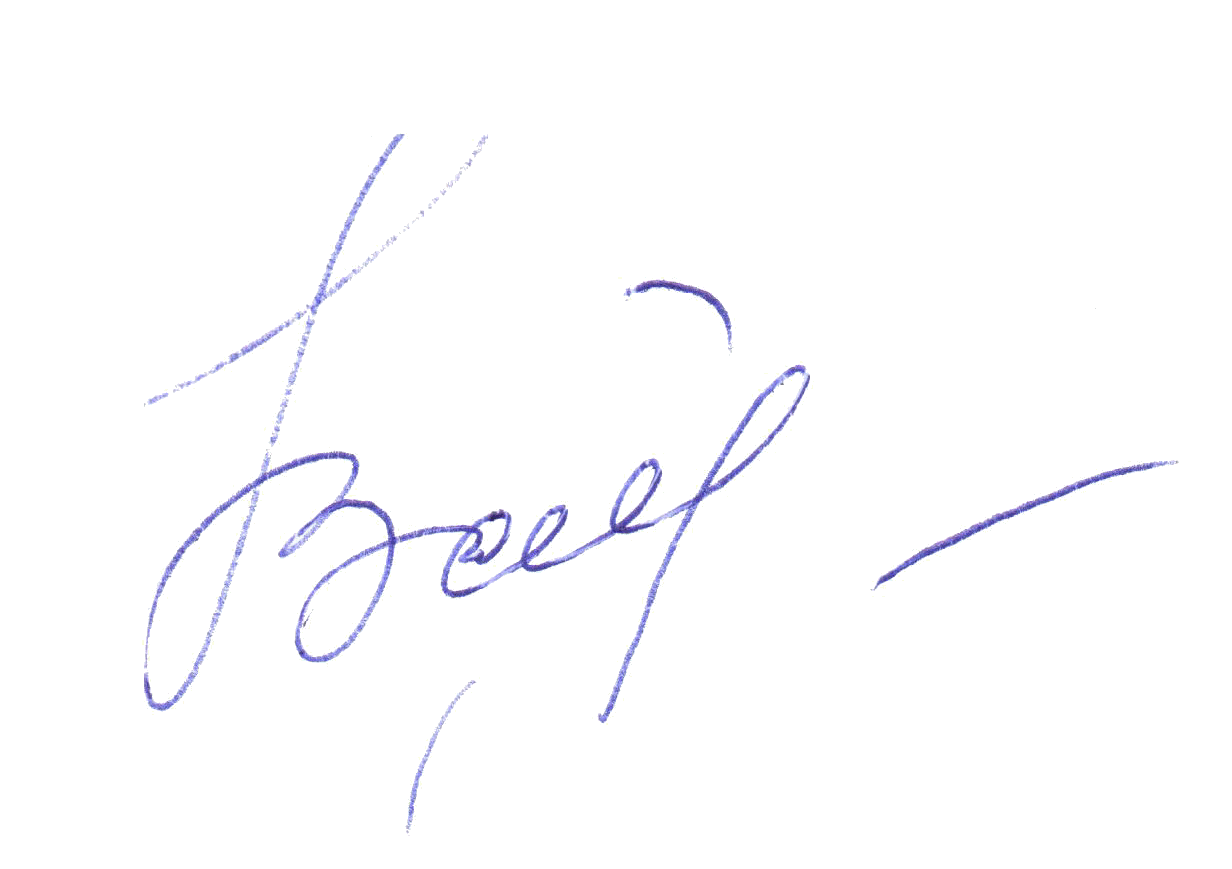                                                                                                           «Красноармейская ООШ»                                                                                                   ________________Н.В.Байнова                                                                                                  «29» августа 2017г.ПЛАН  ВНУТРИУЧРЕЖДЕНЧЕСКОГО  КОНТРОЛЯна 2017-2018 учебный годЦель:   НаправлениеконтроляСодержание Содержание ЦельМетоды контроляРабочая группаИтогиАВГУСТАВГУСТАВГУСТАВГУСТАВГУСТАВГУСТАВГУСТКонтроль за выполнением нормативных документов№1. Проверка рабочих программ  педагогов, воспитательных программ кл. руководителейпроверить соответствие содержания рабочих прог-рамм основным требованиям стандарта, при-мерным и авторским про-граммампроверить соответствие содержания рабочих прог-рамм основным требованиям стандарта, при-мерным и авторским про-граммамизучение и экспертиза документовНасибулина М.А.Идрисова А.А руков. МОпедсоветКонтроль за выполнением нормативных документов№2.  Проверка обеспеченности УМК  учебных предметовустановить обеспеченность образовательной программы установить обеспеченность образовательной программы изучение и экспертиза документовНасибулина М.А.руков. МОпедсоветСЕНТЯБРЬСЕНТЯБРЬСЕНТЯБРЬСЕНТЯБРЬСЕНТЯБРЬСЕНТЯБРЬСЕНТЯБРЬКонтроль за выполнением нормативных документов№3.  Проверка классных журналов.проверить объем заполненияпроверить объем заполненияизучение документовНасибулина М.А.собесед.в журнал контроляКонтроль за обеспечением базового уровня образования,готовности к продолжению образования№ 4. Контроль за организацией первых дней ребёнка в школе(1 класс)изучить орга-низацию условий для успешной адаптации первоклассников изучить орга-низацию условий для успешной адаптации первоклассников посещение уроков, перемен, внеурочной деятельностиадминистра-цияНасибулина М.А..собесед.с педаго-гами,в журнал контроляКонтроль за обеспечением базового уровня образования,готовности к продолжению образования№5.  Контроль за адаптацией пятиклассниковпроверить качество условий для успешной адаптации учащихся 5кл.проверить качество условий для успешной адаптации учащихся 5кл.посещение уроков, занятий,собеседованиеадминистра-цияшкольный ПМПК(октябрь)ОКТЯБРЬОКТЯБРЬОКТЯБРЬОКТЯБРЬОКТЯБРЬОКТЯБРЬОКТЯБРЬКонтроль за обеспечением стандарта обучения№6. Контроль за выполнениемобразовательных программ за 1 четв. проверить объем выполнения содержания образовательной программы школыпроверить объем выполнения содержания образовательной программы школыизучение  документовадминистра-ция в журнал контроляКонтроль за выполнением нормативных документов№7. Проверка классных журналов.проверить систему опроса на уроках  проверить систему опроса на уроках  изучение документовНасибулина М.А.в журнал контроляКонтроль за обеспечением стандарта обучения№8. Контроль за реализацией системы оценки достижения планируемых результатов в 1-4 классахпроверить оценку личностных результатов в1-4кл. и метапредметн.в 1 кл.проверить оценку личностных результатов в1-4кл. и метапредметн.в 1 кл.изучение документовадминистра-циясовещание при директореКонтроль за обеспечением стандарта обучения№9. Контроль  за формированием УУД в урочной деятельности (1-4 классы)проверить качество деятельности педагогов по реализации программы по ф-ию УУД проверить качество деятельности педагогов по реализации программы по ф-ию УУД посещение уроковадминистра-ция в журнал контроляНОЯБРЬНОЯБРЬНОЯБРЬНОЯБРЬНОЯБРЬНОЯБРЬНОЯБРЬКонтроль за организацией методической работы№ 10. Контроль за деятельностью  аттестующихся педагогов Байновой Н.В., Браницкой А.Я.оценка профессиональ-ных умений  педагогов в рамках аттестацииоценка профессиональ-ных умений  педагогов в рамках аттестациипосещение уроков, собеседованиепроверка документов учителяадминистрациясобесед. с педагогом,в журнал контроляКонтроль за обеспечением стандарта обучения№11. Контроль за организацией проектной деятельности учащихся в 5-7 классахпроверить уровень организации педагогов по подготовке индивидуальных проектов проверить уровень организации педагогов по подготовке индивидуальных проектов посещение уроков, занятийНасибулина М.А.совещание при директореКонтроль за выполнением нормативных документов№12. Проверка дневников учащихся 5-9 классовпроверить соблюдение единого орфогр. режимапроверить соблюдение единого орфогр. режимаизучение документовИдрисоваА.А.собесед.с кл. руков.,в журнал контроляКонтроль за выполнением нормативных документов№ 13. Контроль за ведением рабочих и контрольных тетрадей в 5-8 кл.изучить кач-во проверки работ, соблюдение норм оценокизучить кач-во проверки работ, соблюдение норм оценокпроверка тетрадейНасибулина М.А.рук. МОсобесед.в журнал контроляДЕКАБРЬДЕКАБРЬДЕКАБРЬДЕКАБРЬДЕКАБРЬДЕКАБРЬДЕКАБРЬКонтроль за обеспечением стандарта обучения№ 14. Контроль за выполнением образовательных программ за 2 четв.проверить объем выполнения содержания образовательной программы школыпроверить объем выполнения содержания образовательной программы школыизучение  документовадминистрацияв журнал контроляКонтроль за выполнением нормативных документов№15. Проверка классных журналов.проверить объек-ть выставления оценок, работу со слабоуспе-вающимипроверить объек-ть выставления оценок, работу со слабоуспе-вающимиизучение документовНасибулина М.А.в журнал контроляКонтроль за выполнением нормативных документов № 16. Контроль за ведением портфо-лио      учащихся проверить качество ведения документовпроверить качество ведения документовизучение документовБайнова Н.В.Насибулина М.А.в журнал контроляКонтроль за обеспечением стандарта обучения№ 17.Контроль за реализацией внеу-рочной деятель-ности  в 1-7 клпроверить качество реализации внеурочной деятельности проверить качество реализации внеурочной деятельности посещение занятий, проверка документов Идрисова А.А.совещание при директореКонтроль за организацией внеурочной деятельности№ 18.Контроль  за организацией новогодних праздников и зимних каникулоценить уровень подготовки и проведения праздничных и каникулярных мероприятийоценить уровень подготовки и проведения праздничных и каникулярных мероприятийпосещение мероприятийБайнова Н.В.Идрисова А.А.совещание при директореЯНВАРЬЯНВАРЬЯНВАРЬЯНВАРЬЯНВАРЬЯНВАРЬЯНВАРЬКонтроль за организацией методической работы№ 19. Контроль за деятельностью молодых специалистов Насибулиной И.А., Идрисовой А.А.методическая помощь в управлении деятельностью учащихся, в выборе форм и средств обученияметодическая помощь в управлении деятельностью учащихся, в выборе форм и средств обученияпосещение уроков,проверка документов учителяБайнова Н.В. Насибулина М.А. Поломошнова В.И.собесед. с педагогом,в журнал контроляКонтроль за выполнением нормативных документов№ 20. Проверка классных журналов.проверить своевременность и качество ведения документовпроверить своевременность и качество ведения документовизучение документовНасибулина М.А.собесед.с педаго-гами,в журнал контроляКонтроль за выполнением нормативных документов№21. Контроль за ведением рабочих и контрольных тетрадей в 1-4 кл.изучить кач-во проверки работ, соблюдение норм оценокизучить кач-во проверки работ, соблюдение норм оценокпроверка тетрадейНасибулина М.А.рук. МОсобесед.в журнал контроляФЕВРАЛЬФЕВРАЛЬФЕВРАЛЬФЕВРАЛЬФЕВРАЛЬФЕВРАЛЬФЕВРАЛЬКонтроль за организацией урочной и внеурочной деятельности учащихся№ 22. Контроль за организацией работы  по подго-товке учащихся к ОГЭпроверить деятельность кл. рук. 9 кл.,предметников по подготовке к ГИАпроверить деятельность кл. рук. 9 кл.,предметников по подготовке к ГИАпосещение уроков, собеседованиепроверка документов учителяадминистрациясовещание при директореКонтроль за выполнением нормативных документов№23. Контроль за ведением рабочих и контрольных тетрадей в 9 кл. изучить качество проверки работ, соблюдение норм оценок.изучить качество проверки работ, соблюдение норм оценок.проверка тетрадейНасибулина М.А.рук. МОсобесед.с педаго-гами,в журнал контроляМАРТМАРТМАРТМАРТМАРТМАРТМАРТКонтроль за обеспечением стандарта обучения№24. Контроль за выполнениемобразовательных программ за 3 четв.проверить объем выполнения содержания образовательной программы школыпроверить объем выполнения содержания образовательной программы школыизучение  документовНасибулина М.А.собесед.с педаго-гами,в журнал контроляКонтроль за обеспечением стандарта обучения№25. Контроль за организацией проектной д-ти учащихся в 4-7 кл.проверить уровень организации педагогов по подготовке проектов проверить уровень организации педагогов по подготовке проектов посещение уроков, занятийНасибулина М.А.в журнал контроляКонтроль за выполнением нормативных документов№26. Проверка классных журналов.проверить объем выполнения образовательной программы проверить объем выполнения образовательной программы изучение документовНасибулина М.А.собесед.с педаго-гами,в жур. контрАПРЕЛЬАПРЕЛЬАПРЕЛЬАПРЕЛЬАПРЕЛЬАПРЕЛЬАПРЕЛЬКонтроль за организацией урочной и внеурочной деятельности учащихся№27. Контроль за организацией рабо-ты  по подготовке учащихся к ОГЭпроверить деятельность учителей-предметников по подготовке к ГИАпроверить деятельность учителей-предметников по подготовке к ГИАпосещение уроков, собеседованиепроверка документов педагоговадминистрациясобесед.с педаго-гами,в журнал контроляКонтроль за обеспечением стандарта обучения№28. Контроль  за формированием УУД в урочной деятельности (5-7 классы)проверить качество деятельности педагогов по реализации программы по ф-ию УУД проверить качество деятельности педагогов по реализации программы по ф-ию УУД посещение уроковадминистрациясовещание при директореМАЙМАЙМАЙМАЙМАЙМАЙМАЙКонтроль за обеспечением стандарта обучения№29. Контроль за выполнениемобразовательных программ за 4 четв, год.  проверить объем выполнения содержания образовательной программы школыпроверить объем выполнения содержания образовательной программы школыизучение  документовадминистрациясовещание при директореКонтроль за выполнением нормативных документов№30. Проверка классных журналов.проверить объем выполнения образовательной программы проверить объем выполнения образовательной программы изучение документовНасибулина М.А.собесед.с педаг,в журнал контроляКонтроль за обеспечением стандарта обучения№31.Контроль за организацией работы  по подготовке учащихся к ОГЭпроверить деятельность предметников по подготовке к ГИАпроверить деятельность предметников по подготовке к ГИАпосещение уроков, собеседованиепроверка документов педагоговадминистрациясобесед.с педаго-гами,в журнал контроляКонтроль за обеспечением стандарта обучения№32. Контроль за реализацией систе-мы оценки достижения планир.результатов в 1-4 клпроверить деятельность педагогов по оценке личностных и метапредметн.результатовпроверить деятельность педагогов по оценке личностных и метапредметн.результатовизучение документовадминистра-цияв журнал контроля